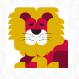 Rossmore SchoolHandwriting progression mapRossmore SchoolHandwriting progression mapRossmore SchoolHandwriting progression mapRossmore SchoolHandwriting progression mapTeaching sequence in handwritingPossible teaching sequence;Fine motor skills; hand and finger strengthSeating positionPencil grip (tripod grip)TracingPatternsTeacher modelingindependenceLetter formation is taught alongside daily phonics lessons using handwriting ‘stories’. The stories act as a prompt to remind children about starting position, direction and flow of  the letter.Teachers will mention how starting ‘tall/high’ and going ‘under/below’ to teacher  children early about ascenders and descenders. Here are the letter families;Family 1: c o a g d q (plus e)Family 2: i u y l t j (plus s)Family 3: r n m h b p (plus k)Family 4: v w x z (plus f)Ascenders: b d h k l tDescenders: g j p q y fCapital Letters A-Z Capital letters do not join to lower case lettersThese are the four main joins and order that are taught: 1. Diagonal joins to letters without ascenders e.g. ai, ar, un, am, ear, aw, ir, hu, ti, ki, du, up, ag, fe, fu. 2. Diagonal joins to letters with ascenders e.g. ab, ul, it, ib, if, ub, th, ck, ch, it, ft, fl. 3. Horizontal joins to letters without ascenders e.g. ou, vi, wi, op, ow, ov, ri, ru, ve, we, re. 4. Horizontal joins to letters with ascenders e.g. ob, ol, wh, it, of, rt, rk.Break letters without joins;b, p, g, q, y, j, zYearAutumnSpringSummerEYFSFocus on mark making and developing fine motor skills through a range of activities, such as ‘Dough Disco’ Teaching the correct seating position Pencil Grip  Tracing patternsLetter formation taught alongside phonics daily using handwriting rhymes.Learn to write name (copy)*Revising letter formation can be taught alongside phonics or as additional handwriting group work*Letter family 1: c o a g d q (plus e) 3 weeksFamily 2: i u y l t j (plus s) 2 weeksFamily 3: r n m h b p (plus k) 2 weeksWrite name independently using the correctly formed lower case letters with a capital at the beginningConsolidation of letter formation of lower case lettersFamily 3: r n m h b p (plus k) 2 weeksFamily 4: v w x z (plus f) 2 weeksAscenders: b d h k l t 2 weeksDescenders: g j p q y f 2 weeksUse and apply in writing activitiesYear 1Continue to teach and model correct letter formation during phonics lessons using handwriting rhymes throughout year 1.Integrate the teaching of capital letters alongside thelower case lettersLetter family 1: c o a g d q (plus e) 2 weeksC,O,A, G, D,Q, EFamily 2: i u y l t j (plus s) 2 weeksI, U, Y, L, T, JFamily 3: r n m h b p (plus k) 2 weeksR, N, M, H, B, PFamily 4: v w x z (plus f) 2 weeksV, W, X, ZQuick recap of capital letters.Teach the first join – diagonal join to letters without ascendersLearn to write Surname (copy)ai, am, an, ao, ar, auC,A,O,D,G,Q,E,S (3 weeks)ca, ci, co, cu, ia, im,L,I,T,U (3weeks)in, io, ir,iu, ma, mi, mmR,B,N,M,K,P (3 weeks)F,J,Y (1 week)Learn to write surname independentlyContinue with learning the first joinmo, mu na, nc, ndV,W,X,Z (2 weeks)ne, ni, nn, no, np, nu (2 weeks)ua, ui, um, un, uo, (2 weeks)ag, aj, dy, ig, ip, lp (2 weeks)mp, np, ug, up (2 weeks)Year 2RevisionPractise the break letters b p g q y j zPractise capital lettersFocus on the first join but from a letter with an ascender to a letter without an ascenderda, di, do, du, dy, ha, he, hi, ho, hu, ka, ke, ki, ko,ku, la, le, li, lm, lo, lp, luA diagonal join to the letter ‘c’ ac, ec, ic, lc, ucRecap the first join alongside new teachingA diagonal join to the letter ‘s’ as, cs, ds, es, hs, is, ks, ls, ms, ns, ts, usBegin to teach the second join – the horizontal joinoa, oc, od, oe, og, oi, oj, om, on, oo, or, os, ou, ov, ow, ox, oy, ozRecap the first join alongside new teachingA diagonal join to the letter ‘e’ ae, ce, de, ee, he, ie, ke, le, me, ne, ueContinue with the second join – the horizontal joinra, rg, ri, rm, rn, ro, rp, rr, rs, ru, va, vi, vo, vs, vu, veYear 3Continue with the horizontal joinwa, wi, wn, wo, ws, wu, wyA horizontal join to the letter ‘e’oe, re, ve, we, feTeach diagonal join to a letter with an ascenderab, ah, ak, al, at, el, ch, ck, cl, ct, eb, eh, ek, el, etContinue with a diagonal joinfrom a letter to a letter with an ascenderib, ih, ik, ill, it, idHorizontal join to ascenderot, ok, oh, ol, odJoining to the letter ‘y’ky, ly, ey, hy, ay, oyContinue with a diagonal joinfrom a letter to a letter with an ascenderth, tt, ub, uh, uk, ul, ut *diagonal joins*ob, oh, ok, ol, ot, rt *horizontal joins*Revise joining to and from the letter aoa, ad, as, ea, uaYear 4Revise previously taught joinsDiagonal joinsHorizontal joinsTeach horizontal joins to letters with ascendersot, ok, ol, od, obrt, rl, rk, rd, rbwh, wk, wt, wlFurther practise of the four handwriting joins• in ine• ut ute• ve vi• ok ohPractise combining all 4 joins when writing sentences.Consolidation Recap on the 4 basic joins.Recap on specific letter joins to ensure children are writing in a fluent style.Supporting activities• copy words• copy sentences• copy poemUKS2Revise all previously taught joins.Ensure letters are of consistent size and height.Pupils will focus on maintaining a consistent and fluent style. Pupils will practice maintaining legibility when writing at speed. Pupils will continue to improve handwriting through writing more sustained passages of writing, both copied and from their imagination.Revise all previously taught joins.Ensure letters are of consistent size and height.Pupils will focus on maintaining a consistent and fluent style. Pupils will practice maintaining legibility when writing at speed. Pupils will continue to improve handwriting through writing more sustained passages of writing, both copied and from their imagination.Revise all previously taught joins.Ensure letters are of consistent size and height.Pupils will focus on maintaining a consistent and fluent style. Pupils will practice maintaining legibility when writing at speed. Pupils will continue to improve handwriting through writing more sustained passages of writing, both copied and from their imagination.UKS2Revise all previously taught joins.Ensure letters are of consistent size and height.Pupils will focus on maintaining a consistent and fluent style. Pupils will practice maintaining legibility when writing at speed. Pupils will continue to improve handwriting through writing more sustained passages of writing, both copied and from their imagination.Revise all previously taught joins.Ensure letters are of consistent size and height.Pupils will focus on maintaining a consistent and fluent style. Pupils will practice maintaining legibility when writing at speed. Pupils will continue to improve handwriting through writing more sustained passages of writing, both copied and from their imagination.Revise all previously taught joins.Ensure letters are of consistent size and height.Pupils will focus on maintaining a consistent and fluent style. Pupils will practice maintaining legibility when writing at speed. Pupils will continue to improve handwriting through writing more sustained passages of writing, both copied and from their imagination.